屏榮學校財團法人屏東縣屏榮高級中學105學年度餐飲管理科競賽名稱：2017屏東縣慶豐收刈稻飯-割稻競賽暨田園音樂饗宴慈善認桌活動~稻穗滿加慶豐收競賽地點：屏東熱帶農業博覽會-彩稻田區(長治鄉德和路75號)競賽日期：106年05月06日(六)上午7：30~下午15：00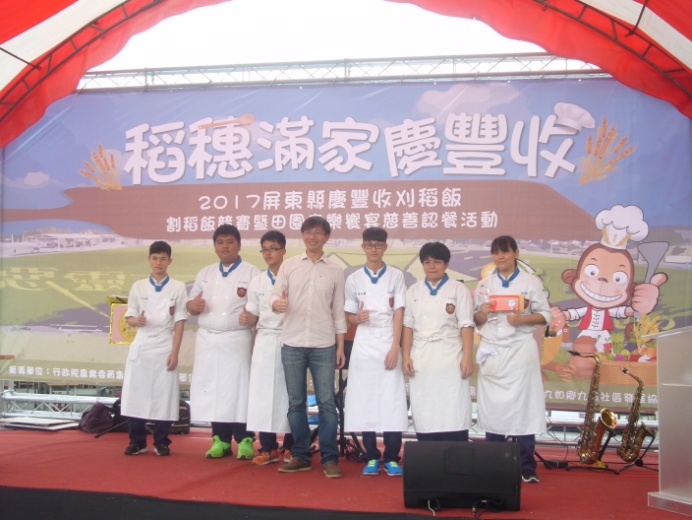 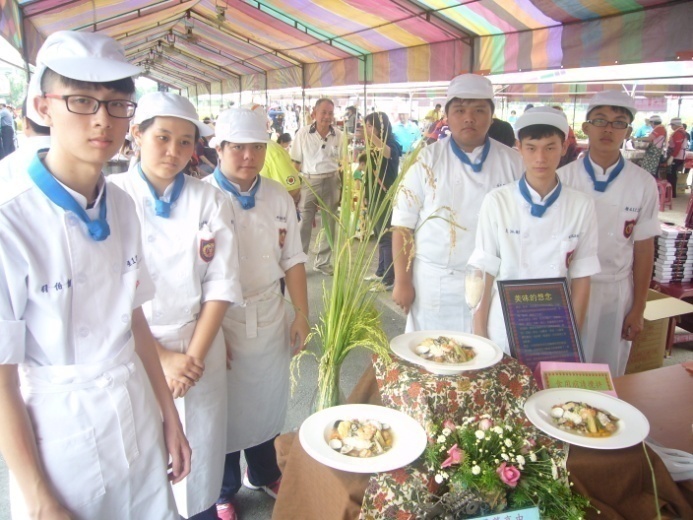 學生組第二名參賽人員與成品合照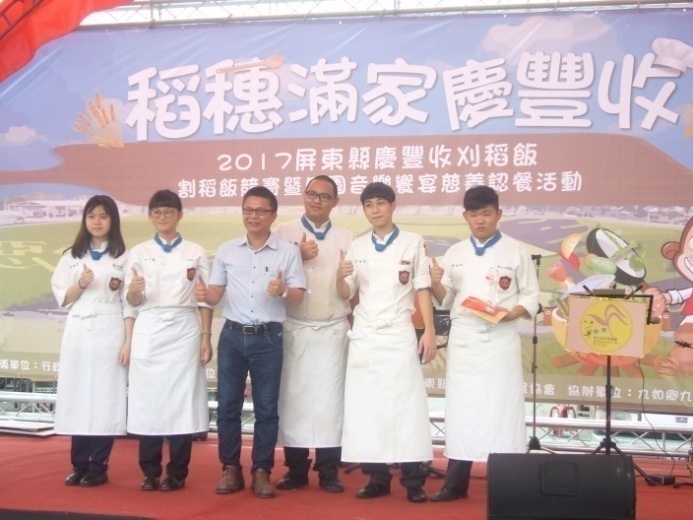 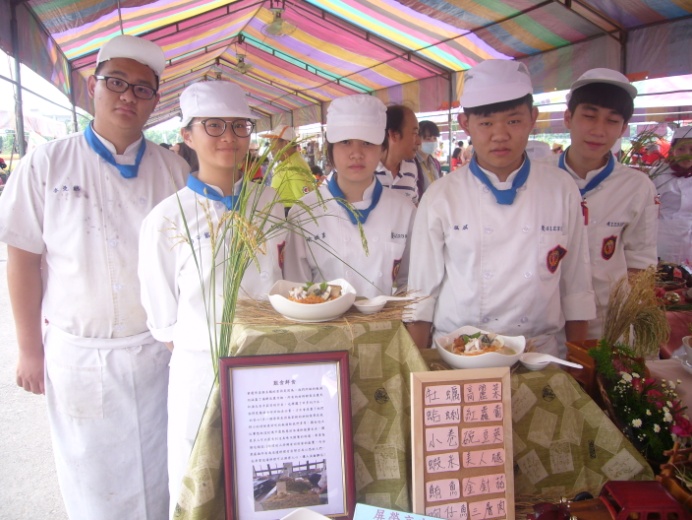 學生組第三名參賽人員與成品合照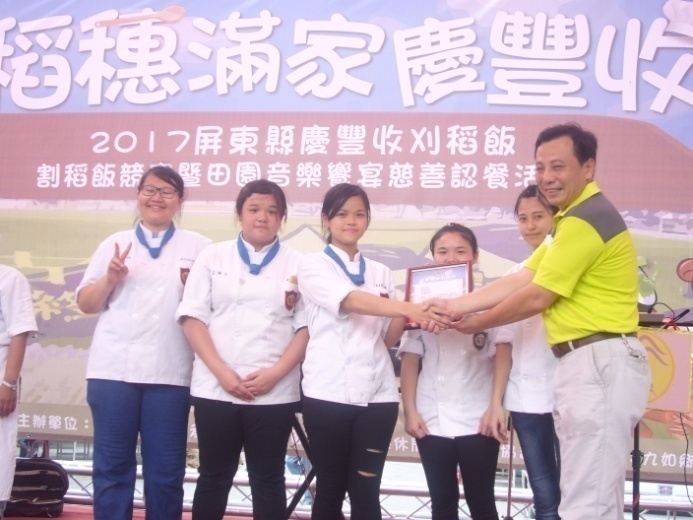 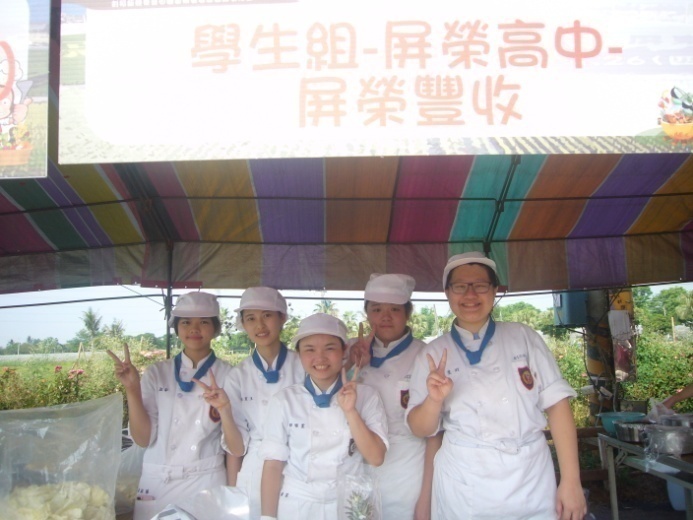 參賽人員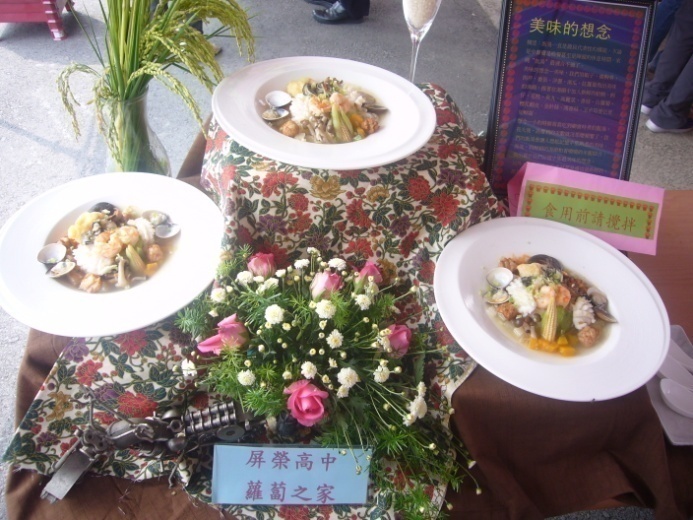 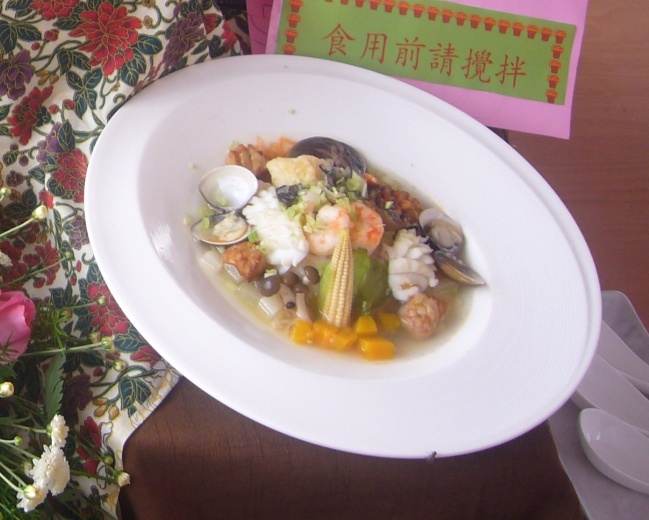 學生組第二名(餐二8  9號賴伯羽、10號賴冠彰、11號戴淯凱、14號謝泓文、27號辜怡菁、42號鍾淨如)學生組第二名(餐二8  9號賴伯羽、10號賴冠彰、11號戴淯凱、14號謝泓文、27號辜怡菁、42號鍾淨如)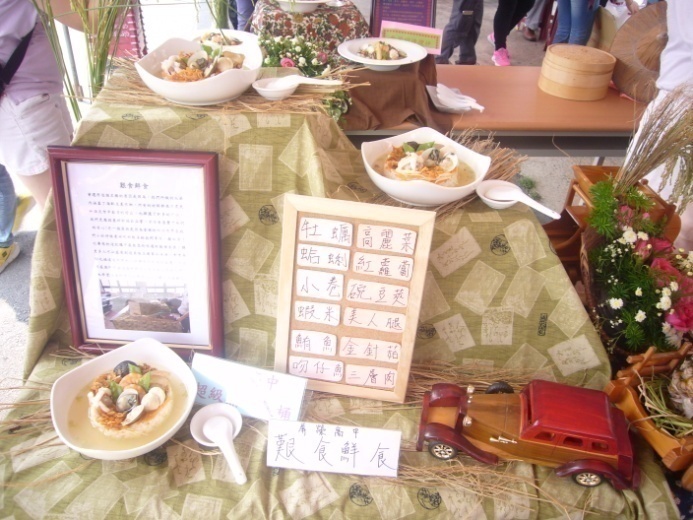 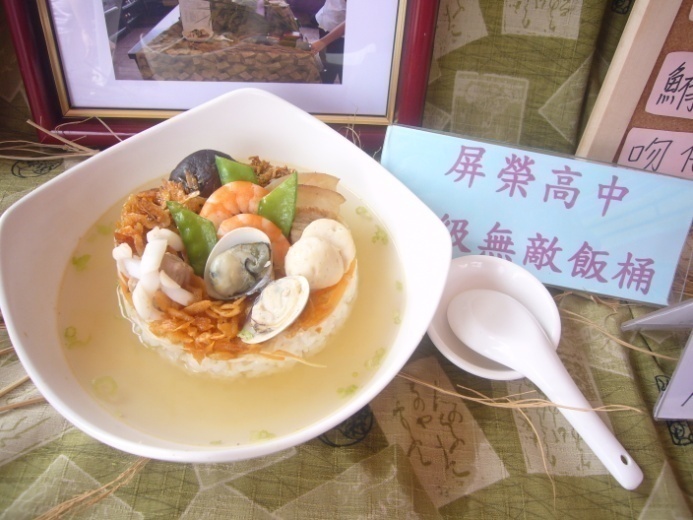 學生組第三名(餐二8  1號吳佾宸、20號魏兌亦、21號蘇弘斌、38號戴子昀、47號喻讌棻)學生組第三名(餐二8  1號吳佾宸、20號魏兌亦、21號蘇弘斌、38號戴子昀、47號喻讌棻)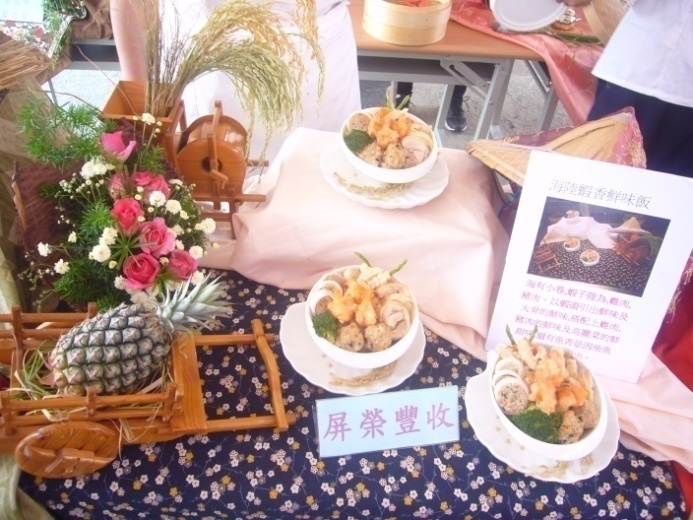 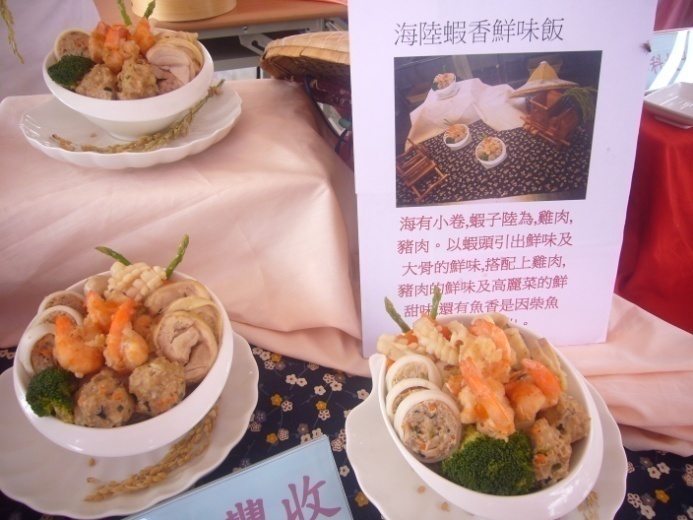 學生組(佳作)( 餐二1  30號王泠又、36號王宣蘋、41號王寶聆、42號田雅霆、44號余淑華)學生組(佳作)( 餐二1  30號王泠又、36號王宣蘋、41號王寶聆、42號田雅霆、44號余淑華)